ประกาศองค์การบริหารส่วนตำบลภูเวียงเรื่อง  การประกาศใช้ พ.ร.บ.ภาษีที่ดินและสิ่งปลูกสร้าง ซึ่งมีผลบังคับใช้ ตั้งแต่เดือน มกราคม 2563 เป็นต้นไปมีผลต่อการยกเลิกภาษีโรงเรือนและที่ดิน และ พ.ร.บ. ภาษีบำรุงท้องที่ จึงขอให้เจ้าของที่ดินและสิ่งปลูกสร้างในเขตองค์การบริหารส่วนตำบลภูเวียง แจ้งจำนวนเนื้อที่ดินและสิ่งปลูกสร้าง ต่อพนักงานเจ้าหน้าที่ตั้งแต่บัดนี้เป็นต้นไปอัตราการจัดเก็บภาษีที่ดินและสิ่งปลูกสร้าง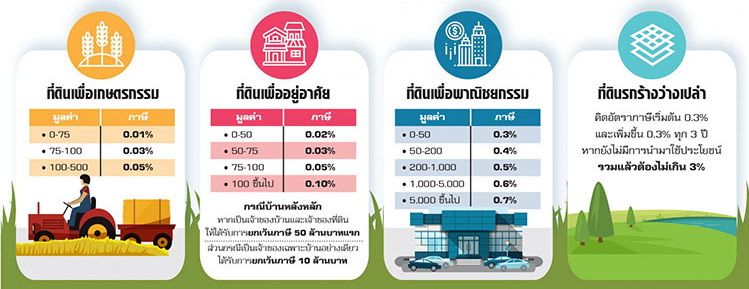 